OTTERY ST MARY TOWN COUNCIL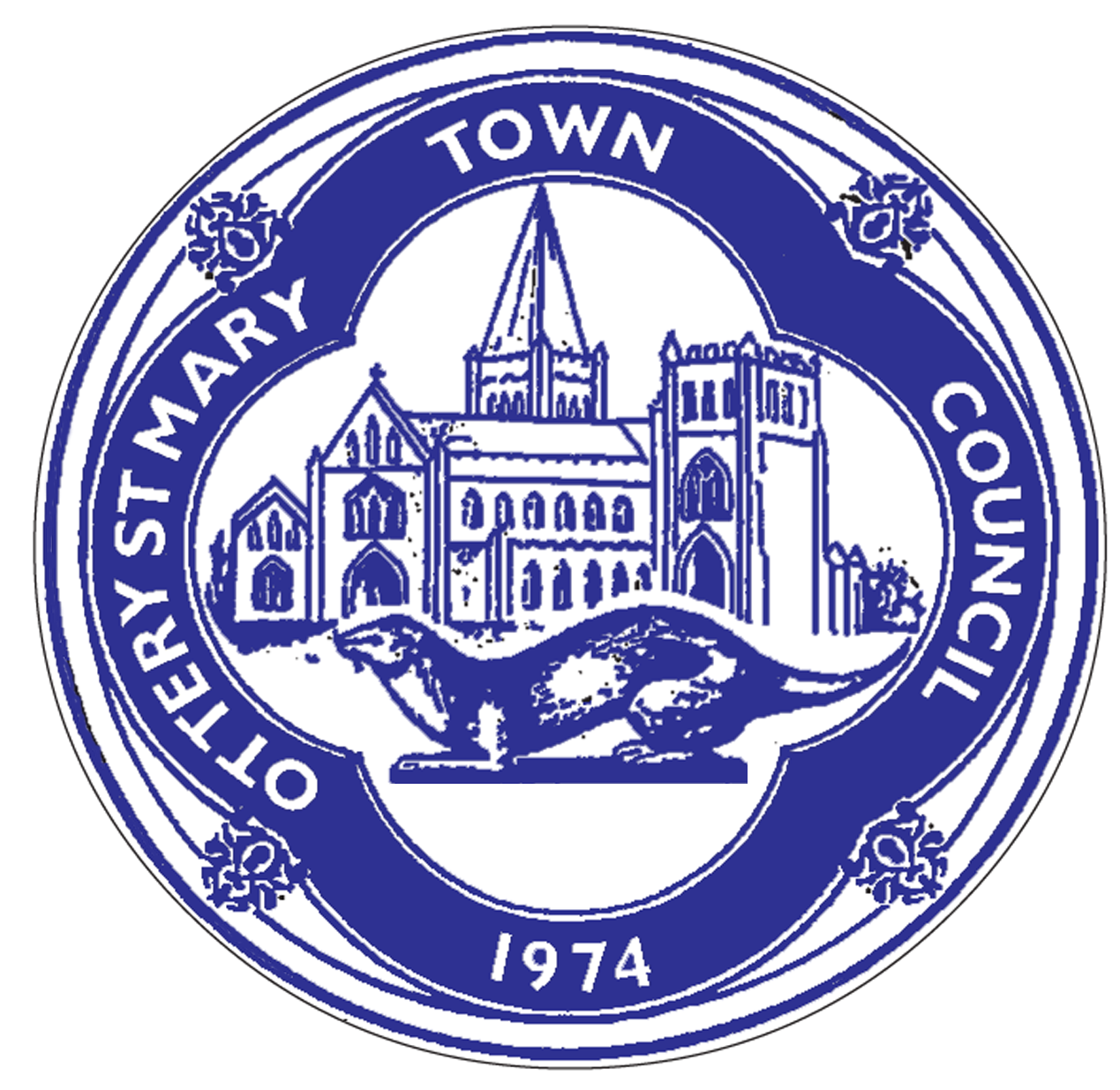 Council Offices, The Old Convent, 8 Broad Street,Ottery St Mary, Devon, EX11 1BZTel: 01404 812252E-mail: admin@otterystmary-tc.gov.ukWeb Site:www.otterystmary-tc.gov.uk                                                                                                                          	1st February 2023	Dear Councillors,I hereby give you notice that a Planning Committee Meeting of Ottery St Mary Town Council will be held at  Ottery St Mary Town Council Offices, 8 Broad Street, Ottery St Mary,  TUESDAY 7th FEBRUARY 2023 AT 7.00PM in the Council Chamber. All members of the Committee are hereby summoned to consider the matters detailed on the Agenda belowYours faithfullyJane BushbyAdministratorThe meeting is open to the press and public.  Attendees are requested  not to attend if they are suffering from any covid symptoms, or have tested positive for covid.INFORMATION FOR MEMBERS OF THE PUBLIC/PRESS:The law requires that public access is possible and not restricted, unless in the case of an agreed confidential session.If you wish to comment on an item on this agenda (but don`t wish to speak at the meeting) please submit this in writing by 12 noon Monday 6th February 2023.After a planning application has been introduced by the Chair, the Chair will ask if any member of the public would like to speak in respect of the matter. To allow members of the public present to submit questions/comments for consideration .Individual contributions will be limited to a period of 3 minutes. Where there is a group of objectors or supporters for an application, a spokesperson should be appointed to speak on behalf of the group.The public is advised that the Chair has the right and discretion to control contributions to avoid disruption, repetition and make the best use of meeting time.For those who are unable to hear, the agendas and the minutes of the meeting will be available on the Council’s website.Note:  Under the Openness of Local Government Bodies Regulations 2014, any members of the public are allowed to take photographs, film and audio record the proceedings and report on all public meetings (including on social media).  If you are recording the meeting, you are asked to act in a reasonable manner and not disrupt the conduct of meetings for example by using intrusive lighting, flash photography or asking people to repeat statements for the benefit of the recording. You may not make an oral commentary during the meeting. The Chair  has the power to control public recording and/or reporting so it does not disrupt the meetingMobile Phones, Pagers and Similar Devices – All persons attending this meeting are required to turn off Mobile Phones, Pagers and Similar Devices.  The Chair may approve an exception to this request in special circumstancesA G E N D A1.   To receive apologies for absence2.   To receive Declarations of interest for items on the Agenda and receipt of requests for new Disclosable Pecuniary Interests (DPIs) dispensations for items on the Agenda3.   In consideration of the Public Bodies (Admission to Meetings) Act 1960 (publicity would be prejudicial to the public interest by reason of the confidential nature of the business to be transacted): to agree any items to be dealt with after the public and press have been excluded4. To allow members of the public present to submit questions/comments for consideration. Individual contributions will be limited to 3 minutes. 5.   Reports, Correspondence and Items referred to the Committee6.   To approve and sign the Minutes of the Planning Committee Meeting of 16th January  2023 7.   Planning Decisions Received 22/2648/FUL	8 Taleford Villas, Taleford, OSM, EX11 1NB	APPROVAL WITH CONDITIONS22/2628/TRE	6 Hayne Close, Tipton St John, EX10 0BA	 APPROVAL WITH CONDITIONS22/2151/LBC	Cadhay House, Cadhay, OSM, EX11 1QT	APPROVAL WITH CONDITIONS	8.   To consider and determine observations on the following Planning Applications: Reference	       	Applicant	    	Details9.   To receive Councillors’ questions relating to Planning Matters10.   Date of next meeting:    (tbc subject to applications received)1)23/0016/FULMr & Mrs CozensProposed single storey extension.Coombe Bank, Tipton St John, EX10 0AX2)23/2808/FULMr O AkbulutAlterations to shopfront.5 Mill Street, OSM, EX11 1AB3)22/2828/FULMs Karen BathInstallation of a garden room for home workingMyrtle Cottage, Tipton St John, EX10 0AW4)23/0102/FULMr Gary ConwayErection of a new dwelling in land to the rear of 9 Tip Hill9 Tip Hill, OSM, EX11 1BE5)23/0121/AGRMr P HaymanProposed steel framed storage shed plus 2 x storage containers to stand beside shed.Raxhayes Farm, Holcombe Lane, OSM, EX11 1PQ6)23/0095/FULMr I DrakeConstruction of new dwelling on land behind existing[ bungalow.Happy Valley, Wiggaton, EX11 1PY